Cervia, Circolo Pescatori La Pantofla: presentato il calendario del 2017Giovedì 22 Dicembre 2016 Una foto del nuovo calendario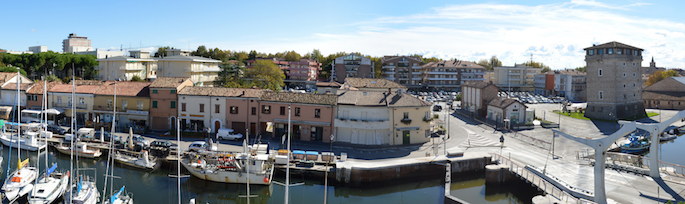 Il titolo del calendario è: “Borgo Marina di Cervia dal passato al presente, ad un progetto per il futuro”Con un’iniziativa che si è svolta nella mattinata di oggi, è stato presentato il calendario 2017 del Circolo Pescatori La Pantofla, intitolato “Borgo Marina di Cervia. Dal passato al presente, ad un progetto per il futuro”. L’iniziativa si è svolta nella Sala ristorante di RomagnaAntica. Ha portato il saluto per il Comune di Cervia, Michela Lucchi, Assessore alla cultura.Per Il Circolo Pescatori sono intervenuti Silvano Rovida e Paola Pirini, Presidente e Gestore del Circolo; ha presentato il calendario Renato Lombardi, in qualità di Responsabile culturale ed ha coordinato l’incontro il Segretario Gastone Guerrini.La scelta del tema del calendario deriva dalla consapevolezza che il 2017 si presenta con grandi novità per il Borgo Marina e per l’area portuale. A partire dal settembre 2016 sono stati avviati i lavori di qualificazione di questo comparto, che si concluderanno prima dell’inizio della stagione estiva 2017. I lavori interessano l’area circostante la Torre San Michele e il tratto di via Nazario Sauro compreso tra il ponte mobile e il viale Volturno. Sono opere complete di riqualificazione che vanno dal rifacimento dei sottoservizi fognari, alla realizzazione di una nuova pavimentazione e di un nuovo arredo, dell’illuminazione e della riorganizzazione degli spazi, a cominciare dalla messa a dimora di alcuni alberi e di zone di verde per rievocare l’antico assetto del porto canale antistante le case a schiera, un tempo abitate dalle famiglie dei pescatori. Verrà creato, come di fronte al Magazzino Torre, un muretto rialzato mitigato con gradinate e verde, che oltre a proteggere dalle mareggiate, permetterà anche di fruire in modo piacevole del borgo nelle ore serali. La riqualificazione rappresenta un tassello importante di un progetto più ampio di valorizzazione di un percorso che lega Centro storico, il comparto dei Magazzini del sale, il Borgo Marina per evidenziare l’identità storica e le potenzialità sociali e turistiche dell’antica “città del sale” e dello storico borgo dei pescatori. Di fronte a questo progetto, discusso e condiviso con le varie componenti sociali del borgo, si è pensato che il calendario del Circolo Pescatori per il 2017 potesse contenere alcune novità, che sono annunciate nella stessa copertina. Le tre immagini di copertina ci danno subito la conferma dell’idea ispiratrice del calendario. C’è un’immagine che risale ai primi anni del Novecento, ripresa dalla Torre San Michele, che raffigura come era il borgo nel passato; Si passa poi ad una bella immagine attuale del borgo, di Luigi (Gigi) Padoan. A queste si affianca una ricostruzione grafica di come sarà il borgo del futuro dopo la riqualificazione, che cervesi e turisti potranno ammirare e vivere dalla stagione estiva 2017. Per il 2017 le singole pagine mensili del calendario, contengono foto ingrandite dell’attuale realtà del porto e del borgo, rapportate a foto storiche, in formato ridotto, riprese dallo stesso angolo visuale. C’è l’esigenza di documentare la realtà di oggi, perché il progetto di qualificazione del borgo modificherà la realtà attuale, che rimarrà come memoria storica. Ogni pagina mensile riporta anche le ricette della tradizione marinara, rivisitate da Paola Pirini. L’incontro si è svolto in clima di soddisfazione per la realizzazione del calendario, per le iniziative e per le attività svolte nel corso del 2016 e programmate per il 2017. Lo spirito di collaborazione e di “gioco di squadra” hanno caratterizzato i rapporti tra la componente associativa e gestionale del Circolo Pescatori, e tra queste e le istituzioni locali ed altre componenti associative cervesi. Un riconoscimento particolare per la realizzazione del calendario va a Paola Pirini, che ha reso possibile la continuità dell’iniziativa editoriale (avviata con continuità dal 2003) e al Presidente Silvano Rovida, per la sua preziosa collaborazione. Il ringraziamento va anche esteso a Luigi (Gigi) Padoan, che ha reso possibile con le sue foto attuali dell’area portuale, confrontare il passato con il presente. Per le foto e cartoline storiche si è fatto riferimento, oltre che all’archivio del Circolo Pescatori, anche alle collezioni private di Giuseppe Zannini, e di Renato Lombardi, che ha coordinato la realizzazione del calendario. La preparazione e la stampa del calendario sono state curate da Print Art di Cervia. La stampa del calendario per il 2017 rappresenta il punto di arrivo di un’intensa attività realizzata nel 2016 e allo stesso tempo, dà avvio ad un nuovo anno ricco di iniziative ed eventi per il 2017. All’insegna del motto “UN MARE CHE UNISCE. Storia, tradizioni, gastronomia”, il Circolo Pescatori ha instaurato rapporti di interscambio, di collaborazione e di gemellaggio con città della fascia costiera adriatica: Chioggia, San Benedetto del Tronto, Pesaro, Fano, Cattolica, Comacchio, Senigallia e Marotta. Dal 2016 è stato definito un patto di amicizia con la città ligure di Sestri Levante. Analoghi rapporti sono stati instaurati con città dell’entroterra emiliano romagnolo: Forlimpopoli, Bertinoro, Meldola, Monteleone, Budrio, Guiglia, Zola Predosa, San Lazzaro di Savena, Riolo Terme e con altre città italiane (Milano, Belluno). L’orizzonte dei rapporti si è ampliato all’estero con la Regione francese del Beaujolais e con le città tedesche di Aalen e di Obersbach e svizzera di Basilea. Questi rapporti hanno un valore culturale, promozionale e turistico per Cervia. Per il 2017 si sta programmando una nuova, grande iniziativa con Milano. Tra la molteplicità delle iniziative realizzate nel 2016 è stata lanciato un evento denominato “Aperitivo coi pescatori”. Era prevista una visita guidata al borgo dei pescatori, ogni due settimane del periodo estivo, al giovedi pomeriggio, in concomitanza di Borgomarina Vetrina di Romagna. L’iniziativa consentiva ai partecipanti di scoprire la realtà del borgo, con le case a schiera dei pescatori e le barche da pesca attraccate alla banchina e le aree dove insitono il mercatino dei pescatori e il monumento ai pescatori nato da un’idea di Carlo Nava. La visita di concludeva con un aperitivo e una piccola degustazione marinara al Circolo Pescatori, allietata dai canti del gruppo di canterini del Circolo denominato “Trapòzal”, che nella tradizione orale ci riporta all’epoca in cui la gente andava sulla spiaggia, dopo le burrasche, per raccogliere piccoli pezzi di legno depositati dal mare sulla battigia, da utilizzare per tappi ed altri piccoli strumenti per uso domestico.I canterini partecipano ad iniziative legate alla tradizione (ad es. La Pasquella), ai ritrovi periodici del circolo, a trasmissioni di televisioni locali, con il loro repertorio di musiche della tradizione cervese e marinara. Visto il successo dell’iniziativa nella pagina di presentazione del calendario, è stata riportata una foto del gruppo, scattata da Sanzio Ravaglia.